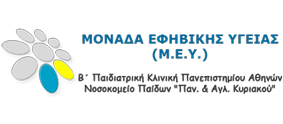 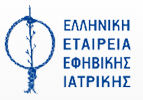 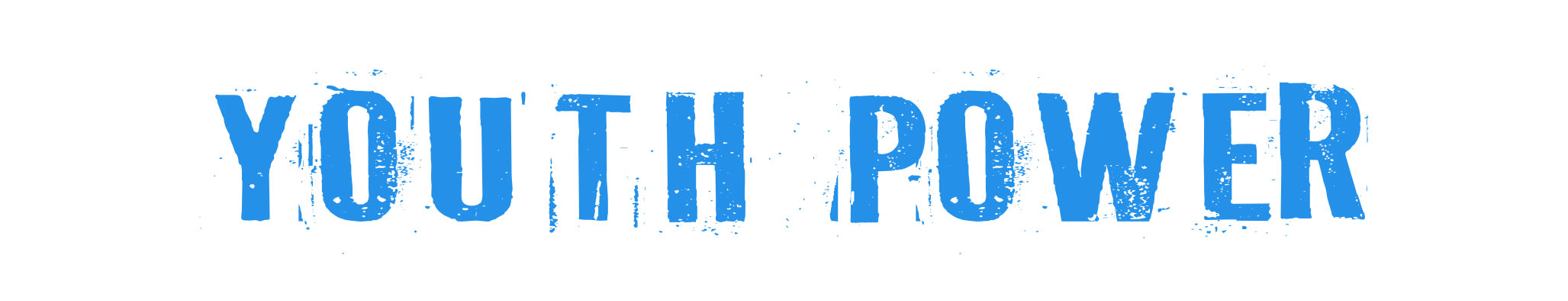 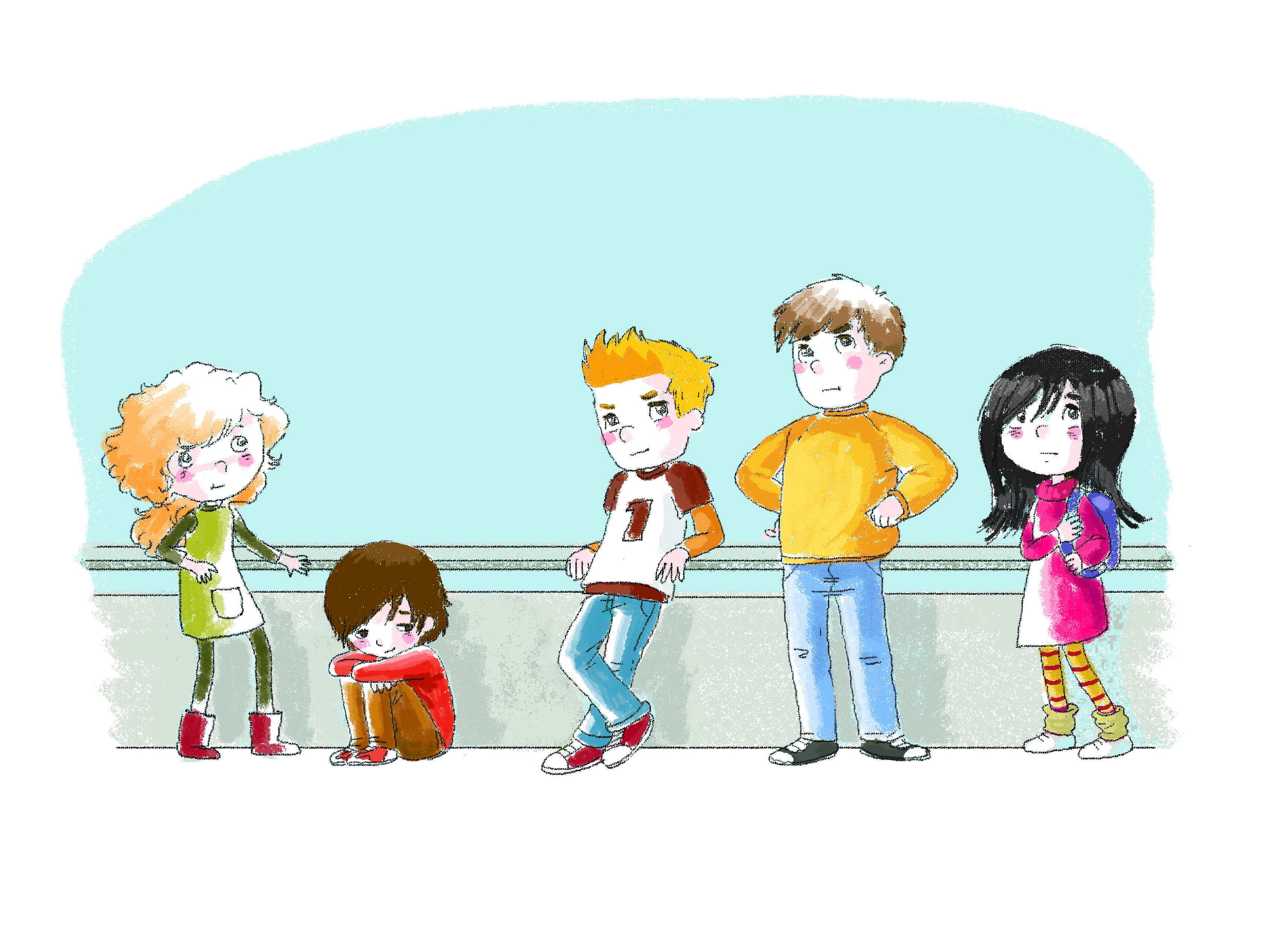        Τι είναι το πρόγραμμα YOUTH POWERΤο πρόγραμμα YOUTH POWER αποτελεί μια ολοκληρωμένη παρέμβαση πρόληψης συμπεριφορών υψηλού κινδύνου για παιδιά που βρίσκονται στην προεφηβεία. Το παιδαγωγικό και επιστημονικό του πλαίσιο βασίζεται στο μοντέλο Ανάπτυξης Δεξιοτήτων Ζωής (Life Skills) και στις αρχές της Κοινωνικής και Συναισθηματικής Μάθησης (Social & Emotional Learning). Απευθύνεται σε μαθητές της Ε’ και ΣΤ’ Δημοτικού που βρίσκονται στην μεταβατική φάση της προεφηβείας. Υλοποιείται από την Ελληνική Εταιρεία Εφηβικής Ιατρικής (Ε.Ε.Ε.Ι.) www.youth-med.gr , σε συνεργασία με την Μονάδα Εφηβικής Υγείας (Μ.Ε.Υ.), Β΄ Παιδιατρική Κλινική Παν/μίου Αθηνών, Νοσοκομείο Παίδων «Π & Α Κυριακού» www.youth-health,gr. Στόχοι του Προγράμματος    Το πρόγραμμα στόχο έχει, μέσω της βιωματικής προσέγγισης, να βοηθήσει τους συμμετέχοντες μαθητές:-να αποκτήσουν γνώσεις αναφορικά με μια πλειάδα συμπεριφορών υψηλού κινδύνου, όπως  είναι οι εξαρτησιογόνες ουσίες και εξαρτητικές συμπεριφορές (κάπνισμα, αλκοόλ, υπερβολική ενασχόληση με τυχερά παιχνίδια), διαδικτυακές συμπεριφορές υψηλού κινδύνου και σχολικό εκφοβισμό- να τους δώσει τη δυνατότητα να εξασκηθούν και να αποκτήσουν δεξιότητες που θα τους θωρακίσουν ψυχικά απέναντι στις παραπάνω προκλήσεις (όπως η ανάπτυξη υγιούς αυτοεκτίμησης, στρατηγικών αντίστασης, η διαχείριση σχέσεωνκαι συναισθημάτων, η καλλιέργεια κριτικής σκέψης κτλ) -να αποκτήσουν ένα θετικό τρόπο  σκέψης  που θα τους κινητοποιήσει  στην υιοθέτηση  στάσεων και συμπεριφορών  που διασφαλίζουν μια υγιή και ισορροπημένη ζωή. Το Ινστιτούτο Εκπαιδευτικής Πολιτικής (ΙΕΠ) έχει ήδη εγκρίνει την υλοποίηση του προγράμματος YOUTHPOWER στα σχολεία της Πρωτοβάθμιας ΕκπαίδευσηςΕκπαίδευση Εκπαιδευτών (Training of Trainers ToT) του Προγράμματος YOUTH POWER  Το πρόγραμμα YOUTHPOWER μπορεί να εφαρμοστεί μόνο από εκπαιδευτικούς  που έχουν εκπαιδευτεί στην υλοποίηση του προγράμματος μέσα από μια εξειδικευμένη  βιωματική εκπαίδευση. Διάρκεια εκπαίδευσης : 10 ώρες Θεματολογία :Εφηβεία, Αναπτυξιακό πλαίσιο Συμπεριφορών Υψηλού Κινδύνου ΣΥΚΔιερεύνηση της έννοιας του ρίσκου/κίνδυνου στην εφηβείαΠαράγοντες ΚινδύνουΟ ρόλος της ΠρόληψηςΠαρουσίαση του εκπαιδευτικού υλικού «YOUTHPOWER»Ενίσχυση της συνοχής της ομάδαςΓνωριμία με το υλικό  -      Ομάδες εργασίες Εφαρμογή- Αξιολόγηση του Προγράμματος - Εξοικείωση με τις προτεινόμενες φόρμες αξιολόγησης –ερωτηματολόγιαΤεχνικές εκπαιδευτικού σεμιναρίου: Παιχνίδι ρόλων Εικαστικά μέσαΔιεργασία σε μικρές ομάδες Συζήτηση σε κύκλο Δραστηριότητες ενεργοποίησηςΚαταιγισμός Ιδεών Μελέτη περιπτώσεων κτλΕρωτηματολόγιοΣυνεργασία κατά την εφαρμογή του ΠρογράμματοςΜε την ολοκλήρωση του επιμορφωτικού σεμιναρίου οι εκπαιδευτικοί θα λάβουν βεβαίωση συμμετοχής ενώ όσοι  το  εφαρμόσουν θα λάβουν στα σχολεία τους το σύνολο του υλικού που περιλαμβάνει:Εγχειρίδιο του ΕκπαιδευτικούΤετράδιο του Μαθητή   Οδηγό για Γονείς Ερωτηματολόγια ΑξιολόγησηςΦόρμες καταγραφής της εφαρμογήςΕπιπλέον,  θα υπάρχει στήριξη & εποπτεία  των εκπαιδευτικών που εφαρμόζουν το πρόγραμμα ώστε να διευκολυνθούν στην  προσπάθεια τους να υλοποιήσουν για πρώτη φορά το πρόγραμμα. Ο τρόπος συνεργασίας θα καθοριστεί σε συνεννόηση με τους επιμορφωμένους εκπαιδευτικούς.5ωρο Σεμινάριο για το πρόγραμμα Youth Powerπου διοργανώνει η Μονάδα Εφηβικής  Υγείας σε συνεργασία με την Ελληνική Εταιρεία Εφηβικής Ιατρικής για Σχολικούς Συμβούλους  Δημοτικής Εκπαίδευσης και Υπευθύνους Αγωγής Υγείας Πρωτοβάθμιας Εκπαίδευσης του Νομού  Αττικής  ΠληροφορίεςΟ χώρος διεξαγωγής του σεμιναρίου είναι το Alba Graduate Business School: Ξενίας 6, Αθήνα 115 28Χρόνος υλοποίησης: Τετάρτη 9  Νοεμβρίου 2016 και ώρες  16:00-21:00 Χρονικό διάστημα υποβολής αιτήσεων  συμμετοχής: έως Δευτέρα 7 Νοεμβρίου 2016Στους συμμετέχοντες θα δοθεί πιστοποιητικό από το Παν/μιο Αθηνών Αιτήσεις συμμετοχής υποβάλλονται στη γραμματεία  της Μονάδας Εφηβικής Υγείας στα τηλέφωνα: 210-7710824, 213-2009806, 80011 80015 ή μέσω e-mail: info@youth-health.gr. Επιστημονική Υπεύθυνος : Άρτεμις Τσίτσικα, Επικ. Καθηγήτρια ΕΚΠΑΣυντονίστριες εργαστηρίων: Σωτηρία Μακαρώνη Ψυχολόγος Υγείας MSc, Υπ. Διδάκτωρ της Ιατρικής Σχολής ΕΚΠΑ       Ευαγγελία Σιαφαρίκα, Εκπαιδευτικός MsED, MsPH, Υπ. Διδάκτωρ Ιατρικής      Σχολής ΕΚΠΑ